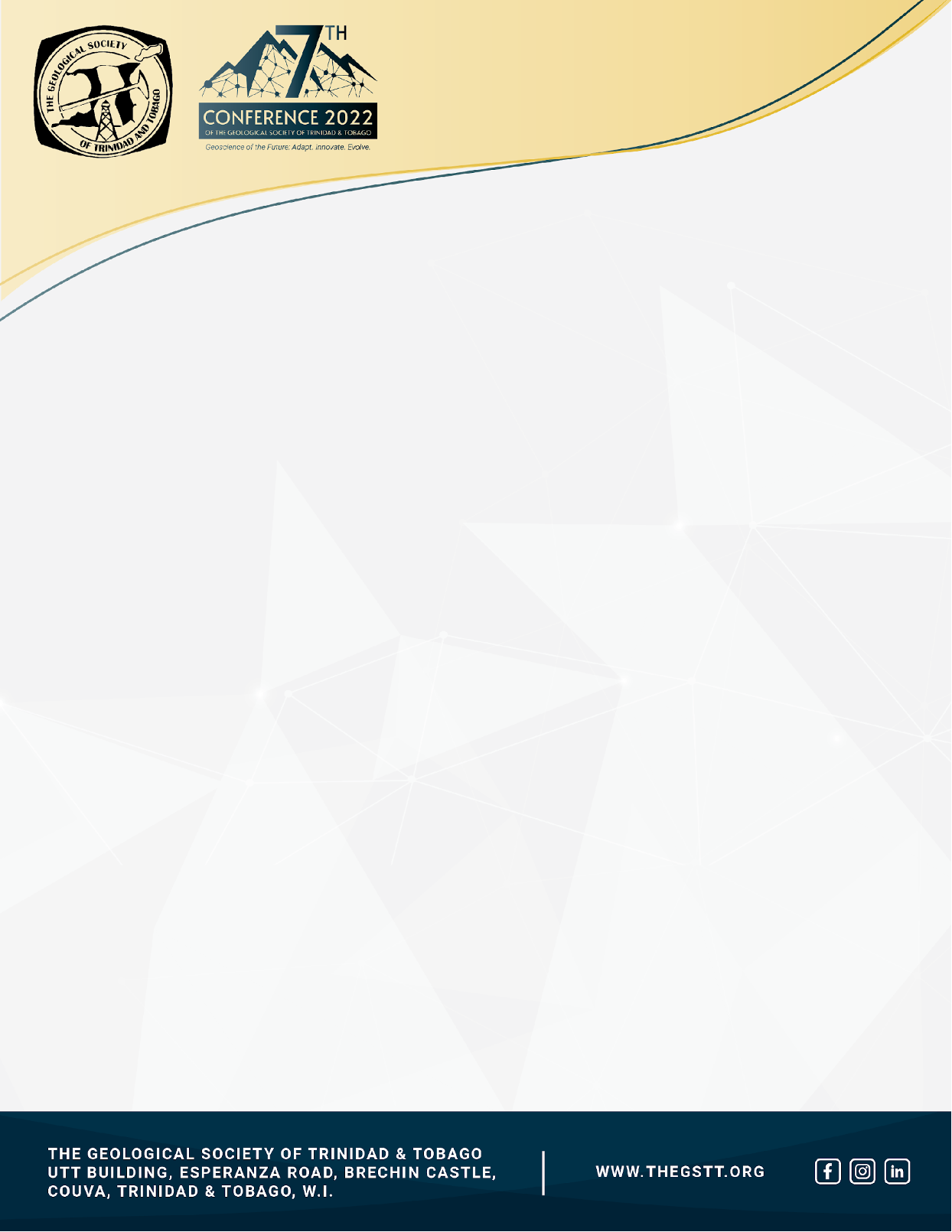 Third Call for Papers7th Geological Conference of the Geological Society of Trinidad and TobagoTheme: Geoscience of the Future: Adapt. Innovate. Evolve.Dates: 10th – 13th July 2022Conference Format: HybridFollowing the success of the 6th Geological Conference hosted in 2017, the GSTT is holding its 7th Geological Conference, themed "Geoscience of the Future: Adapt. Innovate. Evolve”. This Conference brings together scientists, engineers, policymakers and researchers from industry, academia, research institutes and regulating bodies that are working within the Latin American and Caribbean region, to share their knowledge on various aspects of the geological sciences and publish papers in the conference proceedings. This document details how you can participate by submitting posters, abstracts, extended abstracts and full papers. Conference ContentField tripsShort coursesDaily plenary sessionsPoster sessionsSpecial panel discussionsBoothsConference FormatFor the first time, this Conference will be delivered in a hybrid format, in-person on day one.  The interactive virtual platform will allow international and local delegates, presenters and panelists to share and network with a global audience for the entire conference.  Conference ThemesThe Conference is interdisciplinary and is organized along these themesKey Publication DatesPublication Submission InstructionsIndividuals are allowed to submit a maximum of 3 abstracts/papers as primary author, although they can be contributors on other abstracts/papers. All authors of approved original submissions must present live or submit a video recording at the conference and be present to answer questions real-time. All publications submissions (including posters) must have an abstract. Authors must give permission to the GSTT to have their abstracts/papers included in the Conference proceedings. Author(s) must obtain all clearances related to publication from their organization.Abstract/Paper AcceptanceAll abstracts/papers will be subject to an anonymous peer review by Subject Matter Experts (SMEs) (Abstract Submission Weblink). The purpose of these reviews is to provide guidance to authors on how to improve their publications and review outcomes will be sent to all authors. Authors are expected to use SME feedback to revise their abstracts/papers. SMEs may recommend that your material is more suited to a poster format. Final acceptance of abstracts, papers and posters requires registration at the Conference.Abstract Submission InstructionsAbstracts are to be submitted via the online submission form on or before midnight June 1st, 2022 (Atlantic Standard time) using the Abstract Submission Weblink.Fields to be populated on the submission form include:Lead author information – name, email, affiliated university/employerList of co-authorsAbstract titleAbstract – 300-word limit, no illustrations, no references, no abbreviationsConference theme           Extended Abstract Submission InstructionsAuthors must submit extended abstracts via the online submission form on or before midnight July 20th, 2022 (Atlantic Standard time) using the Extended Abstract Submission Weblink Fields to be populated on the submission form include:Lead author information – name, email, affiliated university/employerList of co-authorsAbstract titleAbstract – 300-word limit, no illustrations, no references, no abbreviationsConference themeIntroductionMethodologyResults & DiscussionConclusionAcknowledgements & ReferencesUpload of titled illustrations (properly referenced) – the minimum acceptable resolution for graphics is 1200 dots per inch (dpi).Upload of extended abstract in PDF format - up to 4 pages written text, excluding references and appendices. File size: must not exceed 100 MB.Full Paper Submission InstructionsAuthors must submit full papers via the online submission form on or before midnight July 20th, 2022 (Atlantic Standard time) using the web-link Full Paper Submission Weblink For full paper submission, fields to be populated on the submission form include:Lead author information – name, email, affiliated university/employerList of co-authorsAbstract titleAbstract – 300-word limit, no illustrations, no references, no abbreviationsConference themeIntroductionMethodologyResults & DiscussionConclusionAcknowledgements & ReferencesUpload of titled illustrations (properly referenced) – the minimum acceptable resolution for graphics is 1200 dots per inch (dpi).Upload of paper in PDF format - up to 8 pages written text, excluding references and appendices. File size: must not exceed 100 MB.Poster Presentation RequirementsAuthors must submit posters online on or before midnight June 22nd, 2022 (Atlantic Standard time) using the Poster Upload FormFor poster submission, sections to be populated on the template include:Title – Must make it clear what the poster is aboutAuthor(s) – Must be prominent on the posterIntroduction -State why this research problem is important & needs to be pursued.Method of Study– briefly describe equipment & procedures used. Use photos, maps, graphs & charts to illustrate how the analysis was conducted. Also discuss statistical methods used.Results – Describe quantitative & qualitative results & illustrate with graphicsConclusions – Clearly outline learning pointsReferences – Must be includedAcknowledgements – Thank contributorsFurther Information – Can include contact information & or future workConference Presentation RequirementsAll presentations are to be delivered either live or pre-recorded. Presenter(s) must be available to answer questions real-time. Presenter(s) must be logged in to the online conference platform at least 30 minutes before their scheduled presentation time. Conference templates must be used and are available from the links provided in the sections below.A live demonstration on use of the online conference platform will be scheduled.Slide Requirements for Papers and AbstractsAuthors must submit slides online on or before midnight June 22nd, 2022 (Atlantic Standard time) using the web-link that will emailed when abstract submission is completed. Format of Slide presentation:The Slide presentation must be prepared using the official conference slide design template in landscape layout – aspect ratio: 16 (Width) X 9 (Height). The official conference PowerPoint slide template is available for download from the Conference Slide Design Template Weblink. Slide presentations must be submitted in PDF format to the unique link that will be provided on abstract submission and must not exceed 100 MB in size.Oral presentation guidelines:At the conference, 20 minutes will be allocated for each slide presentation followed by an additional 5 minutes for questions.Each session will be moderated by a session chair.A presenter biography (100 words maximum) and headshot must be uploaded to the web-link that will be emailed when abstract submission is completed. This information will be used by the session chair to introduce you.A pre-recorded video of the slide presentation can be submitted online using the  Video Upload Weblink. The video must be in MP4 file format and must not exceed 20 minutes in length and 5GB in size.Poster RequirementsFormat of Poster Presentation:Digital posters must be prepared using the official conference digital poster design template. The official conference poster template is available for download from the Conference Poster Template Weblink.Boxes in the template can be resized & rearranged but the conference theme and title boxes must be positioned at the top as shown in template.Digital Poster MUST be one slide.Digital posters MUST be in landscape layout – aspect ratio: 16 (Width) X 9 (Height).Hyperlinks, animation & embedded videos are not allowed.Posters MUST be submitted in JPEG/PDF file format and must not exceed 40 MB in size.Guidelines for the student poster competition are located  Student Poster GuidelinesOral presentation guidelines:At the conference, 5 minutes will be allocated for each poster presentation followed by an additional 5 minutes for questions.A pre-recorded video of the poster presentation can be submitted online using the Video Upload Weblink, the video must be in MP4 file format and must not exceed 5 minutes and 5GB.Cancellation PolicyCancellations of paper or poster submissions should be communicated by the June 1st, 2022.  Anti-Plagiarism SoftwareThe GSTT will be using anti-plagiarism software. CorrespondenceYou received this correspondence through an email listed on the GSTTs records.  If you prefer to use an alternative email for future correspondence and if you wish to include your co-authors on email notifications for the 7th Geological Conference, please send an email to admin@thegstt.orgWe look forward to your participation in the 7th Geological Conference of the Geological Society of Trinidad and TobagoCONTENTSConference ContentConference FormatConference ThemesKey Publication DatesPublication Submission InstructionsConference Presentation RequirementsCancellation PolicyAnti-Plagiarism SoftwareCorrespondenceCore Geoscience PracticesStratigraphic & Sedimentological PrinciplesStructure & Tectonics Around the CaribbeanGeotechnical EngineeringHydrogeology Around the CaribbeanBiostratigraphySeismology & VolcanologyRock Mechanics & Petrophysical MethodsAggregate ResourcesThe Hydrocarbon IndustryCircum-Caribbean & Atlantic Basins ExplorationField Appraisal Case StudiesBrownfield DevelopmentEnhanced Oil RecoveryRevitalizing Mature ProvincesPetroleum Systems & GeochemistryAdvanced Geophysical MethodsGeoscience and the EnvironmentCarbon Sequestration & StorageGeohazards & Slope StabilityCoastal & Marine ResearchThe Future of GeoscienceUnconventional & Alternative ResourcesGeological Applications & WorkflowsGeophysical TechniquesBig DataCareers in the GeosciencesBusiness InitiativesDescriptionDateAdditional informationAbstract submission deadlineJune 1st, 2022All submissions must be accompanied by an abstract. All abstracts must be submitted by midnight June 1st, 2022 (Atlantic Standard time).Presenter cancellation deadlineJune 1st, 2022Presenter cancellation must be communicated in writing (via admin@thegstt.org ) by midnight June 1st, 2022 (Atlantic Standard time).Presenter conference registration deadlineJune 1st, 2022Abstract acceptanceJune 15th, 2022You will be informed of your abstract/paper/poster acceptance by June 15th, 2022.Technical presentation submission deadlineJune 22nd, 2022A 20-minute video recording and/or slides must be submitted by midnight June 22nd, 2022 (Atlantic Standard time).Digital Poster presentation submission deadlineJune 22nd, 2022Digital poster must be submitted by midnight June 22nd, 2022 (Atlantic Standard time). Live demonstration of the online conference platformTo be announced in a subsequent communiquePresenter tutorial on use of the online conference platformFull paper and/or Extended abstract submission deadlineJuly 20th, 2022Full paper and/or Extended abstract – Must be submitted by midnight July 20th, 2022 (Atlantic Standard time). 